My Favourite Sportsa) Read about the sports the four students like and answer the questions (Διαβάστε για τα αθλήματα που αρέσουν στους τέσσερις μαθητές και απαντήστε στις ερωτήσεις)b) Questions1. Which basketball team does Jack like?_________________________________________________2. Is Sarah good at tennis?_________________________________________________3. Why does Zoe like skateboarding? ________________________________________________4. What are John’s favourite video games?________________________________________________5. Who likes outdoor sports?________________________________________________6. Who likes indoor sports?________________________________________________7. Who doesn’t like sports?________________________________________________8. Who likes dangerous sports?________________________________________________9. Who likes team sports? ________________________________________________10. What does John like doing at the weekend?________________________________________________c) Vocabulary (λεξιλόγιο)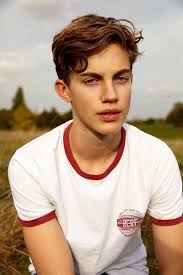 Hi, my name is Jack. I love team sports and I love ball sports. I like playing basketball, because it’s interesting and exciting. Everyone in my family likes basketball. Our favourite team is the Chicago Bulls. I go to basketball practice with my team four times a week. Basketball practice is tiring but I like it because I can practise with my friends. 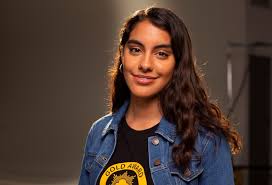 Hello, I’m Sarah. My favourite sport is tennis. I play tennis every weekend with my friends and my sister. I love tennis because it’s easy and relaxing. I’m not good at tennis but I really like playing it. 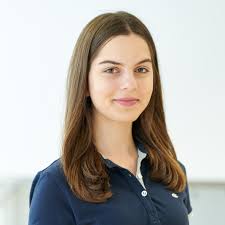 I’m Zoe. I love extreme sports. I like skateboarding and rock climbing. I try to do one of these sports every weekend. Rock climbing is quite dangerous but also exciting. Mt favourite sport is skateboarding, because it’s really fun. Skateboarding clothes and music are also very cool.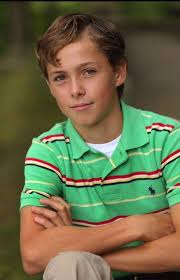 My name is John. I don’t really like sports. I prefer playing video games and taking photos. I think taking photos is very interesting. Every weekend I go outside with my friends and take photos of things we like. I often play video games online with my friends. My favourite games are Minecraft and Fortnite. I like these games because they are exciting and popular. Team sport = ομαδικό σπορSkateboarding = σκέιτμπορντ Exciting = συναρπαστικός Rock = βράχος Everyone = όλοι Quite = αρκετάPractice = προπόνηση Dangerous = επικίνδυνος 4 times a week = 4 φορές την εβδομάδαPrefer = προτιμώTiring = κουραστικόςPopular = δημοφιλήςRelaxing = χαλαρωτικόςIndoor = εσωτερικού χώρουI’m good at = είμαι καλός σεOutdoor = εξωτερικού χώρουExtreme sports = επικίνδυνο άθλημα